АДМИНИСТРАЦИЯ МОГОЧИНСКОГО СЕЛЬСКОГО ПОСЕЛЕНИЯМОЛЧАНОВСКИЙ РАЙОН, ТОМСКАЯ ОБЛАСТЬПОСТАНОВЛЕНИЕ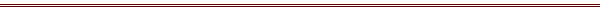 от  03 августа 2020 г.							              № 88с. МогочиноО специально оборудованных местах для размещения печатных агитационных материалов ПОСТАНОВЛЯЮ:Определить следующие места для размещения агитационных материалов на территории Могочинского сельского поселения по проведению дополнительных выборов депутатов Думы Молчановского района четвертого созыва- доска объявлений в здании магазина  ИП Капинос Т.Е. с. Могочино ул. Калинина, 35;- доска объявлений в здании аптеки с. Могочино, ул. Октябрьская, 8;- доска объявлений в здании АТС с. Могочино, ул. Советская, 12;- доска объявлений в здании магазина  ИП Капинос Т.Е. с. Могочино ул. Колхозная, 8;- доска объявление на здании администрации Могочинского сельского поселения с. Могочино, ул. Заводская, 3; - доска объявление в здании администрации Могочинского сельского поселения с. Могочино, ул. Заводская, 3.     2. Настоящее постановление подлежит опубликованию в печатном издании «Информационный бюллетень» и размещению в сети «Интернет» на официальном сайте муниципального образования «Могочинское сельское поселение» по адресу (http://www.mogochino.ru/).    3. Контроль за исполнением настоящего постановления возложить на Заместителя Главы администрации Могочинского сельского поселения Дорофееву Екатерину Сергеевну.Глава Могочинского сельского поселения                                                             А.В. Детлукова 